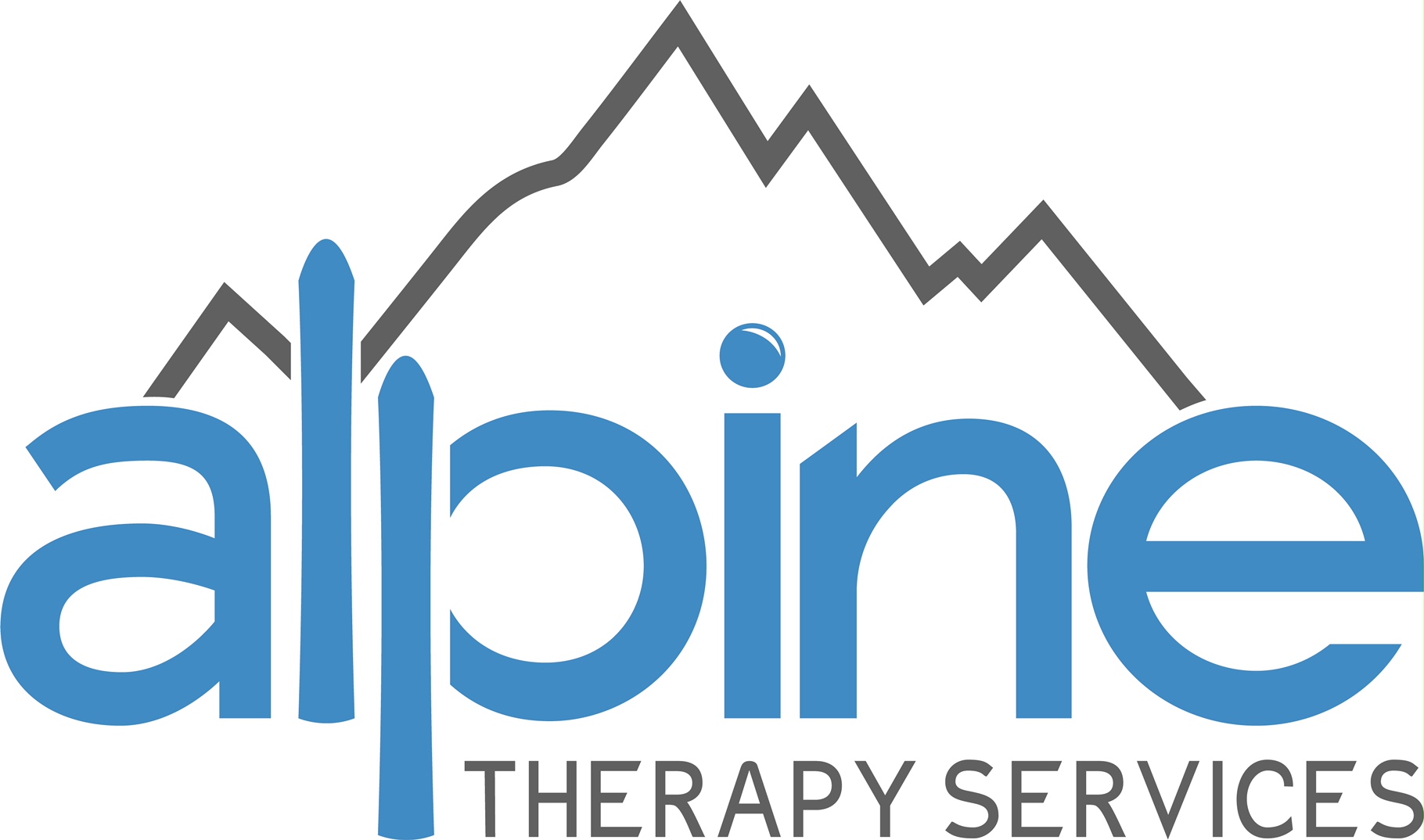 Re-Cert/ROC OASIS:MAKE SURE TO DOCUMENT AND EMPHASIZE SKILLED NEED DURING RE-CERT!! Please make sure the agency is in agreement with recert per the company protocols. Time Frame for planning Re-Certification:  If you know you want to Re-Cert a patient, please do the following 2WEEKS or more before your re-cert visitCall physician’s office for verbal orders – make sure to take note of who you talked to, date, and timeCall Agency to discuss your plan is required: refer to Agency Phone Book to find out who you callIf the agency approves: Enter a new ORDER (in the agency documentation system) – utilizing the Template: RECERT ORDER or ROC ORDER 
       ●   Fill out the form completelyRe-cert vists and re-evaluations must be completed within the last 5 day window of the end of the cert period. Questions, please ask the ATS Task Force. Time Frame for scheduling ROC visit:  ROC within 24 hrs if patient is discharged from an inpatient facility ROC within 48 hrs if patient is discharged from an outpatient facility ***If you are unable to schedule the pt within this timeframe OR the visit needs to be replotted to the following Medicare week, please Notify the physician of the delay, complete a communication note, and complete an order stating reason for the delay, and that the Physician was notified and agreeable to the delay.Complete therapy visit – make sure to get patient signature in ZUUM app, write down vitals in pt’s folder if available, write down next visit on pt’s calendarUse of calendar for visit appointments is requiredWrite down V/S every visit if Vital Sign sheet is available in the folderMedication list is reconciledUpon ROC, if another discipline is indicated, but not included in the doctor’s order, call physician to get authorization and then add a physician order for the new discipline. Notify the agency with a synopsis of the ROC visit, along with suggestions for an add on discipline. After you have completed your visit:Enter frequency into ZUUM app-Visits in ATS Kinnser will be plotted when frequency is approvedComplete OASIS with Medication ReconciliationRun OASIS check/ correct any errorsGo by cert dates in the documentation system – if you notice it is different than ZUUM, notify the office